CANDIDATURA A VOCALCANDIDATURA A VOCALCANDIDATURA A VOCALCANDIDATURA A VOCALVocal:Vocal:Vocal:Vocal:UNIVERSIDADUNIVERSIDADUNIVERSIDADNOMBRE Y APELLIDOSNOMBRE Y APELLIDOSNOMBRE Y APELLIDOSPRESENTACIÓN DE LA CANDIDATURA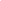 PRESENTACIÓN DE LA CANDIDATURAPRESENTACIÓN DE LA CANDIDATURAPRESENTACIÓN DE LA CANDIDATURAIndique la motivación de la presentación de la candidatura (puede agrandar el tamaño del recuadro):Indique la motivación de la presentación de la candidatura (puede agrandar el tamaño del recuadro):Indique la motivación de la presentación de la candidatura (puede agrandar el tamaño del recuadro):Indique la motivación de la presentación de la candidatura (puede agrandar el tamaño del recuadro):Sello de universidadFecha: Firma Candidato